ELENCO DOCENTI SCUOLA SECONDARIA DI 2° GRADOFORMAZIONE DOCENTI NEO ASSUNTI  AMBITO 5TECNOLOGIE E DIDATTICAA. S. 2021/2022GIOVEDI’ 03 MARZO MODALITA’ ON LINE*** laboratorio integrazione ad attività di visiting      ISTITUTO COMPRENSIVO “TEN. F. PETRUCCI”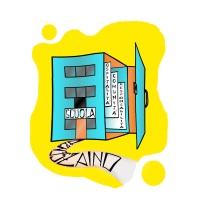 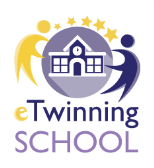 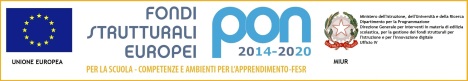      Via  Ten. F. Petrucci, 16 – 05026 Montecastrilli (TR)   Tel./Fax Uff.Segret. 0744 940235 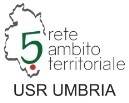 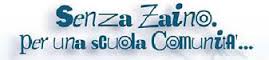  www.comprensivomontecastrilli.edu.it     tric816004@istruzione.itNCognomeNomeIstituto di  servizioMAIL Istituto di  servizioFirmaIngresso 15,30FirmaUscita 18,301ALMADORIPAMELA *** I.I.S. ARTISTICA CLASS PROF.LE  ORVIETOTRIS00200a@istruzione.it2ANDREIANNA MARIAI.I.S. SCIENTIFICO E TECNICO ORVIETOTRIS009005@istruzione.it3ARIANOFRANCESCA I.I.S. ARTISTICA CLASS PROF.LE  ORVIETOTRIS00200a@istruzione.it4BASSANOVALENTINA I.I.S. ARTISTICA CLASS PROF.LE  ORVIETOTRIS00200a@istruzione.it5BAZZUCCHISILVIANARNI I.I.S. SC. MAG. GEOM. GANDHITRIS00100E@istruzione.it6BRACCHETTIILARIA I.I.S. ARTISTICA CLASS PROF.LE  ORVIETO TRIS00200a@istruzione.it7BRIGLIANTISILVIAI.I.S. SCIENTIFICO E TECNICO ORVIETOTRIS009005@istruzione.it8DI FONZOSTEFANOI.I.S. ARTISTICA CLASS PROF.LE  ORVIETOTRIS00200a@istruzione.it9FALSINIFEDERICA I.I.S. ARTISTICA CLASS PROF.LE  ORVIETOTRIS00200a@istruzione.itNCognomeNomeIstituto di  servizioMAIL Istituto di  servizioFirmaIngresso 15,30FirmaUscita 18,3010FANELLIFEDERICONARNI I.I.S. SC. MAG. GEOM. GANDHITRIS00100E@istruzione.it11FRASCONITATIANA *** I.I.S. ARTISTICA CLASS PROF.LE  ORVIETOTRIS00200a@istruzione.it12GIANGIORDANONICOLA I.I.S. ARTISTICA CLASS PROF.LE  ORVIETOTRIS00200a@istruzione.it13GRONCHIMARTINANARNI I.I.S. SC. MAG. GEOM. GANDHITRIS00100E@istruzione.it14LUZZISAVERIOI.I.S. SCIENTIFICO E TECNICO ORVIETOTRIS009005@istruzione.it15MARIOTTIALBERTOI.I.S. SCIENTIFICO E TECNICO ORVIETOTRIS009005@istruzione.it16MASCHIELLASIMONANARNI I.I.S. SC. MAG. GEOM. GANDHITRIS00100E@istruzione.it17MORELLICOSTANZAISTITUTO OMNICOMP AMELIAtris00600n@istruzione.it18MURANIAROSARIAI.I.S. SCIENTIFICO E TECNICO ORVIETOTRIS009005@istruzione.it19NIRIMARILISAIST. OMNICOMPR. FABROtric815008@istruzione.it20ONOFRIELENAI.I.S. SCIENTIFICO E TECNICO ORVIETOTRIS009005@istruzione.it21PALUMBOMICHELE I.I.S. ARTISTICA CLASS PROF.LE  ORVIETOTRIS00200a@istruzione.it22PANTALLONILETIZIAISTITUTO OMNICOMP AMELIAtris00600n@istruzione.it23PECEELENA I.I.S. ARTISTICA CLASS PROF.LE  ORVIETOTRIS00200a@istruzione.it24PERALIANNA I.I.S. ARTISTICA CLASS PROF.LE  ORVIETOTRIS00200a@istruzione.it25PINNASERENA I.I.S. ARTISTICA CLASS PROF.LE  ORVIETOTRIS00200a@istruzione.it26RAGGIALESSANDRAISTITUTO OMNICOMP AMELIAtris00600n@istruzione.it27RICCARDIMARISANARNI I.I.S. SC. MAG. GEOM. GANDHITRIS00100E@istruzione.it28RICCIDESI I.I.S. ARTISTICA CLASS PROF.LE  ORVIETOTRIS00200a@istruzione.itNCognomeNomeIstituto di  servizioMAIL Istituto di  servizioFirmaIngresso 15,30FirmaUscita 18,3029RIGUCCIEROSIST. OMNICOMPR. FABROtric815008@istruzione.it30ROMPIETTIRICCARDONARNI I.I.S. SC. MAG. GEOM. GANDHITRIS00100E@istruzione.it31SILVIELENA I.I.S. ARTISTICA CLASS PROF.LE  ORVIETOTRIS00200a@istruzione.it32STEFANINIELENA I.I.S. ARTISTICA CLASS PROF.LE  ORVIETOTRIS00200a@istruzione.it33ZANNINIGIUSEPPE I.I.S. ARTISTICA CLASS PROF.LE  ORVIETOTRIS00200a@istruzione.it34ZERBINIMARCOI.I.S. SCIENTIFICO E TECNICO ORVIETOTRIS009005@istruzione.it